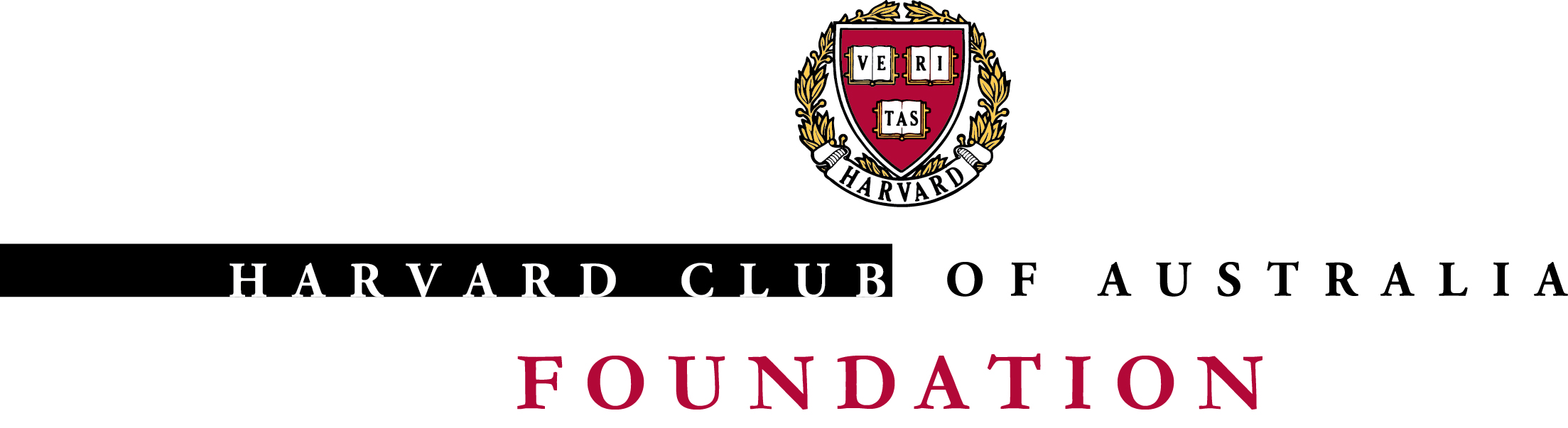 2024 Australia-Harvard Fellowships funded by the Harvard Club Australia (HCA) FoundationAPPLICATION FORMPlease submit a short proposal. (Max. 5 pages)  Your proposal should cover the following 12 headings:1.	A very brief summary of your proposal in layman’s terms. (Max. half a page) 2.	Outline intended research and/or educational activities plus objectives. (Max. 1 page)3.	Approximate dates.4.	Indicative budget in AUD. 5.	Host i.e. the Australian host institution responsible for administering the Fellowship funds.7.	Explain the relevance of your collaboration to your own and to your Host institution’s research or educational objectives. (Max. 250 words) 8.	Describe the extent to which translational research is involved and the impacts you intend the collaboration to achieve. (Max. 250 words)9.	Describe your prior or current engagement with Australian research and education, if any. (Max. 100 words)10.	Provide a short CV. (Max. 2 pages)11.	List up to 10 of your most significant research or academic publications.12.	Two referees familiar with your field of endeavour.Referee 1.Referee 2.SUBMITTING YOUR APPLICATIONNote: APPLICATIONS CLOSE 9 October 2023.When completed, please convert your application to standard PDF, append your Host’s support letter(s), and e-mail to: ahf@harvard.org.auWe will send you a response indicating that we have received your application. If not received, please contact Helen Warwick - email:  h.warwick@centenary.org.auYour covering note may be addressed to:Professor Marc Pellegrini  Chairman, Australia-Harvard Fellowship Programand emailed to: ahf@harvard.org.au with your applicationNAME:TITLE: (e.g. Prof/Dr)POSITION: (e.g.  Head, Department, Group Head)EMPLOYER:ADDRESS:YOUR CONTACT DETAILS: TEL:EMAIL:Start:End:Host Institution:Address:Responsible Finance Officer:Email contact:6.	Collaborator(s) i.e. your intended principal research partner(s).6.	Collaborator(s) i.e. your intended principal research partner(s).Name, title and position Contact details(dept, address, phone, email)Name & positionContact details(phone &email)Name & positionContact details(phone &email)